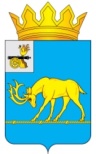 МУНИЦИПАЛЬНОЕ ОБРАЗОВАНИЕ «ТЕМКИНСКИЙ РАЙОН» СМОЛЕНСКОЙ ОБЛАСТИТЕМКИНСКИЙ РАЙОННЫЙ СОВЕТ ДЕПУТАТОВР Е Ш Е Н И Еот 29 сентября 2023 года                                                                                           №83 О внесении изменений в решение Темкинского районного Совета депутатов  от 23 декабря 2022 года №108 «Об утверждении местного бюджета муниципального района на 2023 год и на плановый период 2024 и 2025 годов»В соответствии с Бюджетным Кодексом Российской Федерации, Уставом муниципального образования «Темкинский район» Смоленской области                     (новая редакция) (с изменениями), решением Темкинского районного Совета депутатов от 15.11.2013 №113 «Об утверждении Положения о бюджетном процессе в муниципальном образовании «Темкинский район» Смоленской области», решением постоянной комиссии по экономическому развитию, бюджету, налогам и финансам Темкинский районный Совет депутатов  р е ш и л: 1.   Внести в решение Темкинского районного Совета депутатов                         от 23 декабря 2022 года №108 «Об утверждении местного бюджета муниципального района на 2023 год и плановый период 2024 и 2025 годов» следующие изменения:1.1. подпункт 1 пункта 1 статьи 1 изложить в следующей редакции:«1) общий объем доходов местного бюджета в сумме 257975,4 тысяч рублей, в том числе объем безвозмездных поступлений в сумме 220746,6 тысяч рублей, из которых объем получаемых межбюджетных трансфертов – 220596,6 тысяч рублей;»1.2. подпункт 2 пункта 1 статьи 1 изложить в следующей редакции:«2) общий объем расходов местного бюджета в сумме 267897,0 тысяч рублей.»1.3. в пункте 1 статьи 7 цифры «248454,6» заменить цифрами «251838,5».2. Приложения    №1, 3, 5, 7,  9, 11, 13, 26     к решению     Темкинского районного Совета депутатов от 23 декабря 2022 года №108 «Об утверждении местного бюджета муниципального района на 2023 год и на плановый период 2024 и 2025 годов» изложить в следующей редакции:1) приложение №1 «Источники финансирования дефицита местного бюджета на 2023 год» согласно приложению №1 к настоящему решению;2)    приложение №3 «Прогнозируемые доходы местного бюджета, за исключением безвозмездных поступлений, на 2023 год» согласно приложению №2 к настоящему решению;3) приложение №5 «Прогнозируемые безвозмездные поступления в местный бюджет на 2023 год» согласно приложению №3 к настоящему решению;4) приложение №7 «Распределение бюджетных ассигнований по разделам, подразделам, целевым статьям (муниципальным программам и непрограммным направлениям деятельности), группам (группам и подгруппам) видов расходов классификации расходов бюджетов на 2023 год» согласно приложению №4 к настоящему решению;5)  приложение №9 «Ведомственная структура расходов местного бюджета (распределение бюджетных ассигнований по главным распорядителям бюджетных средств, разделам, подразделам, целевым статьям (муниципальным программам и непрограммным направлениям деятельности), группам (группам и подгруппам) видов расходов классификации расходов бюджетов) на 2023 год» согласно приложению №5 к настоящему решению;6) приложение №11 «Распределение бюджетных ассигнований по муниципальным и ведомственным программам и непрограммным направлениям деятельности на 2023 год» согласно приложению №6 к настоящему решению;7) приложение №13 «Распределение бюджетных ассигнований по целевым статьям (муниципальным программам и непрограммным направлениям деятельности), группам (группам и подгруппам) видов расходов классификации расходов бюджетов на 2023 год» согласно приложению №7 к настоящему решению;8) приложение №26 «Распределение иных межбюджетных трансфертов из бюджета муниципального района бюджетам сельских поселений между бюджетами сельских поселений Темкинского района Смоленской области на 2023 год» согласно приложению №8 к настоящему решению.3. Настоящее решение вступает в силу со дня его официального опубликования  в районной газете «Заря».4. Контроль за исполнением настоящего решения возложить на постоянную   комиссию по экономическому развитию, бюджету, налогам и финансам  (председатель Т.Н.Силанова).Приложение №1к решению Темкинского районного Совета депутатов      от «29» сентября 2023 года №83    Приложение №1Источники финансирования дефицита местного бюджета на 2023 год(рублей)Приложение №2к решению Темкинского районного Совета депутатов      от «29» сентября 2023 года №83    Приложение №3Прогнозируемые доходы местного бюджета, за исключением безвозмездных поступлений, на  2023 год( рублей)Приложение №3к решению Темкинского районного Совета депутатов      от «29» сентября 2023 года №83    Приложение №5Прогнозируемые безвозмездные поступления в местный бюджет на 2023 год(рублей)Приложение №4к решению Темкинского районного Совета депутатов      от «29» сентября 2023 года №83   Приложение №7Распределение бюджетных ассигнований по разделам, подразделам, целевым статьям (муниципальным программам и непрограммным направлениям деятельности), группам (группам и подгруппам) видов расходов классификации расходов бюджетов на 2023 год( рублей)Приложение №5к решению Темкинского районного Совета депутатов      от «29» сентября 2023 года №83    Приложение №9Ведомственная структура расходов местного бюджета (распределение бюджетных ассигнований по главным распорядителям бюджетных средств, разделам, подразделам, целевым статьям (муниципальным программам и непрограммным направлениям деятельности), группам (группам и подгруппам) видов расходов классификации расходов бюджетов)   на 2023 год(рублей)Приложение №6к решению Темкинского районного Совета депутатов      от «29» сентября 2023 года №83    Приложение №11Распределение бюджетных ассигнований по муниципальным  программам и непрограммным направлениям деятельности на 2023 год (рублей)Приложение №7к решению Темкинского районного Совета депутатов      от «29» сентября 2023 года №83    Приложение №13Распределение бюджетных ассигнований по целевым статьям (муниципальным программам и непрограммным направлениям деятельности), группам (группам и подгруппам) видов расходов классификации расходов бюджетов на 2023 год ( рублей)Приложение №8к решению Темкинского районного Совета депутатов      от «29» сентября 2023 года №83    Приложение №26Распределение иных межбюджетных трансфертов из бюджета муниципального района бюджетам сельских поселений между бюджетами сельских поселений Темкинского района Смоленской области на 2023 год                                                                                                                                                                                  (рублей)Глава муниципального  образования «Темкинский район»  Смоленской      областиПредседатель    Темкинского         районного   Совета     депутатовС.А. ГуляевЛ.Ю. ТерёхинаКодНаименование кода группы, подгруппы, статьи, вида источника финансирования дефицитов бюджетов, кода классификации операций сектора государственного управления, относящихся к источникам финансирования дефицитов бюджетовСумма12301 00 00 00 00 0000 000ИСТОЧНИКИ ВНУТРЕННЕГО ФИНАНСИРОВАНИЯ ДЕФИЦИТОВ БЮДЖЕТОВ9 921 600,0001 02 00 00 00 0000 000Кредиты кредитных организаций в валюте Российской Федерации0,0001 02 00 00 00 0000 700Привлечение кредитов от кредитных организаций в валюте Российской Федерации0,0001 02 00 00 05 0000 710Привлечение кредитов от кредитных организаций бюджетами муниципальных районов в валюте Российской Федерации0,0001 02 00 00 00 0000 800Погашение кредитов, предоставленных кредитными организациями в валюте Российской Федерации0,0001 02 00 00 05 0000 810Погашение бюджетами муниципальных районов кредитов от кредитных организаций в валюте Российской Федерации0,0001 03 00 00 00 0000 000Бюджетные кредиты из других бюджетов бюджетной системы Российской Федерации0,0001 03 01 00 00 0000 700Бюджетные кредиты из других бюджетов бюджетной системы Российской Федерации в валюте Российской Федерации0,0001 03 01 00 05 0000 710Привлечение кредитов из других бюджетов бюджетной системы Российской Федерации бюджетами муниципальных районов в валюте Российской Федерации0,0001 03 01 00 00 0000 800Погашение бюджетных кредитов, полученных из других бюджетов бюджетной системы Российской Федерации в валюте Российской Федерации0,0001 03 01 00 05 0000 810Погашение бюджетами муниципальных районов кредитов из других бюджетов бюджетной системы Российской Федерации в валюте Российской Федерации0,0001 05 00 00 00 0000 000Изменение остатков средств на счетах по учету средств бюджета9 921 600,0001 05 00 00 00 0000 500Увеличение остатков средств бюджетов-257 975 431,1401 05 02 00 00 0000 500Увеличение прочих остатков средств бюджетов-257 975 431,1401 05 02 01 00 0000 510Увеличение прочих остатков денежных средств бюджетов-257 975 431,1401 05 02 01 05 0000 510Увеличение прочих остатков денежных средств бюджетов муниципальных районов-257 975 431,1401 05 00 00 00 0000 600Уменьшение остатков средств бюджетов267 897 031,1401 05 02 00 00 0000 600Уменьшение прочих остатков средств бюджетов267 897 031,1401 05 02 01 00 0000 610Уменьшение прочих остатков денежных средств бюджетов267 897 031,1401 05 02 01 05 0000 610Уменьшение прочих остатков денежных средств  бюджетов муниципальных районов267 897 031,14Кодбюджетной классификации Российской ФедерацииНаименованиедоходовСумма1231 00 00000 00 0000 000НАЛОГОВЫЕ И НЕНАЛОГОВЫЕ ДОХОДЫ+1 665 300,001 14 00000 00 0000 000ДОХОДЫ ОТ ПРОДАЖИ МАТЕРИАЛЬНЫХ И НЕМАТЕРИАЛЬНЫХ АКТИВОВ  +1 665 300,001 14 06000 00 0000 430Доходы от продажи земельных участков, находящихся в государственной и муниципальной собственности+1 665 300,00КодНаименование кода вида доходовСумма1232 00 00000 00 0000 000БЕЗВОЗМЕЗДНЫЕ ПОСТУПЛЕНИЯ+3 395 934,962 02 00000 00 0000 000Безвозмездные поступления от других бюджетов бюджетной системы Российской Федерации+3 395 934,962 02 2000 00 0000 150Субсидии бюджетам субъектов Российской Федерации и муниципальных образований (межбюджетные субсидии)+3 395 934,962 02 29999 05 0000 150Прочие субсидии бюджетам муниципальных районов+3 395 934,96НаименованиеРазделПодразделЦелевая статьяВид расходовСУММА123456ОБЩЕГОСУДАРСТВЕННЫЕ ВОПРОСЫ01+755100,00Функционирование законодательных (представительных) органов государственной власти и представительных органов муниципальных образований0103-15600,00Обеспечение деятельности представительных органов муниципальных образований01037200000000-15600,00Депутаты законодательного (представительного) органа власти01037230000000-15600,00Расходы на обеспечение функций Депутатов01037230000140-15600,00Расходы на выплаты персоналу в целях обеспечения выполнения функций государственными (муниципальными) органами, казенными учреждениями, органами управления государственными внебюджетными фондами01037230000140100-15600,00Расходы на выплаты персоналу государственных (муниципальных) органов01037230000140120-15600,00Функционирование Правительства Российской Федерации, высших исполнительных органов государственной власти субъектов Российской Федерации, местных администраций0104+330700,00Муниципальная программа "Создание условий для эффективного муниципального управления в муниципальном образовании "Темкинский район" Смоленской области"01040100000000+280700,00Комплексы процессных мероприятий01040140000000+280700,00Комплекс процессных мероприятий "Обеспечение деятельности Администрации муниципального образования "Темкинский район" Смоленской области"01040140200000+280700,00Расходы на обеспечение функций органов местного самоуправления01040140200140+280700,00Расходы на выплаты персоналу в целях обеспечения выполнения функций государственными (муниципальными) органами, казенными учреждениями, органами управления государственными внебюджетными фондами01040140200140100+105700,00Расходы на выплаты персоналу государственных (муниципальных) органов01040140200140120+105700,00Закупка товаров, работ и услуг для обеспечения государственных (муниципальных) нужд01040140200140200+175000,00Иные закупки товаров, работ и услуг для обеспечения государственных (муниципальных) нужд01040140200140240+175000,00Муниципальная программа "Информатизация Администрации муниципального образования "Темкинский район" Смоленской области"01040300000000+50000,00Комплексы процессных мероприятий01040340000000+50000,00Комплекс процессных мероприятий "Информационно-телекоммуникационное и техническое обеспечение деятельности Администрации муниципального образования"01040340100000+50000,00Расходы на реализацию мероприятий в рамках муниципальных программ01040340120000+50000,00Закупка товаров, работ и услуг для обеспечения государственных (муниципальных) нужд01040340120000200+50000,00Иные закупки товаров, работ и услуг для обеспечения государственных (муниципальных) нужд01040340120000240+50000,00Другие общегосударственные вопросы0113+440000,00Муниципальная программа "Создание условий для эффективного муниципального управления в муниципальном образовании "Темкинский район" Смоленской области"01130100000000+440000,00Комплексы процессных мероприятий01130140000000+440000,00Комплекс процессных мероприятий "Материально-техническое и транспортное обеспечение органов местного самоуправления"01130140100000+440000,00Расходы на обеспечение деятельности муниципальных учреждений01130140100150+440000,00Закупка товаров, работ и услуг для обеспечения государственных (муниципальных) нужд01130140100150200+440000,00Иные закупки товаров, работ и услуг для обеспечения государственных (муниципальных) нужд01130140100150240+440000,00ОБРАЗОВАНИЕ07+730738,93Общее образование0702+40605,39Муниципальная программа "Развитие образования на территории муниципального образования "Темкинский район" Смоленской области"07021400000000+40605,39Комплексы процессных мероприятий07021440000000+40605,39Комплекс процессных мероприятий "Развитие общего образования"07021440200000+40605,39Расходы на обеспечение деятельности учреждений общего образования07021440200150+40605,39Предоставление субсидий бюджетным, автономным учреждениям и иным некоммерческим организациям07021440200150600+40605,39Субсидии бюджетным учреждениям07021440200150610+40605,39Дополнительное образование детей0703+710133,54Резервные фонды07038000000000+710133,54Резервный фонд Администрации Смоленской области07038000029990+695930,86Закупка товаров, работ и услуг для обеспечения государственных (муниципальных) нужд07038000029990200+695930,86Иные закупки товаров, работ и услуг для обеспечения государственных (муниципальных) нужд07038000029990240+695930,86Резервные фонды Администрации Смоленской области (за счет средств местного бюджета)070380000S9990+14202,68Закупка товаров, работ и услуг для обеспечения государственных (муниципальных) нужд070380000S9990200+14202,68Иные закупки товаров, работ и услуг для обеспечения государственных (муниципальных) нужд070380000S9990240+14202,68Молодежная политика0707-20000,00Муниципальная программа "Развитие культуры, спорта, туризма и молодежной политики на территории муниципального образования "Темкинский район" Смоленской области"07071600000000-20000,00Комплексы процессных мероприятий07071640000000-20000,00Комплекс процессных мероприятий "Гражданско-патриотическое воспитание молодежи"07071640400000-20000,00Реализация мероприятий гражданско-патриотической направленности с молодежью07071640420050-20000,00Закупка товаров, работ и услуг для обеспечения государственных (муниципальных) нужд07071640420050200-20000,00Иные закупки товаров, работ и услуг для обеспечения государственных (муниципальных) нужд07071640420050240-20000,00КУЛЬТУРА, КИНЕМАТОГРАФИЯ08+2745196,03Культура0801+2745196,03Муниципальная программа "Развитие культуры, спорта, туризма и молодежной политики на территории муниципального образования "Темкинский район" Смоленской области"08011600000000+15600,00Комплексы процессных мероприятий08011640000000+15600,00Комплекс процессных мероприятий "Развитие культурно-досугового обслуживания населения"08011640100000+15600,00Обеспечение деятельности МБУК "Централизованная клубная система"08011640100150+15600,00Предоставление субсидий бюджетным, автономным учреждениям и иным некоммерческим организациям08011640100150600+15600,00Субсидии бюджетным учреждениям08011640100150610+15600,00Резервные фонды08018000000000+2729596,03Резервный фонд Администрации Смоленской области08018000029990+2675004,10Закупка товаров, работ и услуг для обеспечения государственных (муниципальных) нужд08018000029990200+2675004,10Иные закупки товаров, работ и услуг для обеспечения государственных (муниципальных) нужд08018000029990240+2675004,10Резервные фонды Администрации Смоленской области (за счет средств местного бюджета)080180000S9990+54591,93Закупка товаров, работ и услуг для обеспечения государственных (муниципальных) нужд080180000S9990200+54591,93Иные закупки товаров, работ и услуг для обеспечения государственных (муниципальных) нужд080180000S9990240+54591,93ФИЗИЧЕСКАЯ КУЛЬТУРА И СПОРТ11+25000,00Физическая культура1101+25000,00Резервные фонды11018000000000+25000,00Резервный фонд Администрации Смоленской области11018000029990+25000,00Предоставление субсидий бюджетным, автономным учреждениям и иным некоммерческим организациям11018000029990600+25000,00Субсидии бюджетным учреждениям11018000029990610+25000,00МЕЖБЮДЖЕТНЫЕ ТРАНСФЕРТЫ ОБЩЕГО ХАРАКТЕРА БЮДЖЕТАМ БЮДЖЕТНОЙ СИСТЕМЫ РОССИЙСКОЙ ФЕДЕРАЦИИ14+805200,00Прочие межбюджетные трансферты общего характера1403+805200,00Муниципальная программа «Управление муниципальными финансами в муниципальном образовании «Темкинский район» Смоленской области»14030400000000+805200,00Комплексы процессных мероприятий14030440000000+805200,00Комплекс процессных мероприятий "Регулирование межбюджетных отношений"14030440100000+805200,00Предоставление межбюджетных трансфертов из бюджета муниципального района бюджетам сельских поселений140304401Д0020+805200,00Межбюджетные трансферты140304401Д0020500+805200,00Иные межбюджетные трансферты140304401Д0020540+805200,00НаименованиеКод главного распорядителя средств местного бюджетаРазделПодразделЦелевая статьяВид расходовСУММА1234567Администрация муниципального образования «Темкинский район» Смоленской области901+4271634,96ОБЩЕГОСУДАРСТВЕННЫЕ ВОПРОСЫ90101+770700,00Функционирование Правительства Российской Федерации, высших исполнительных органов государственной власти субъектов Российской Федерации, местных администраций9010104+330700,00Муниципальная программа "Создание условий для эффективного муниципального управления в муниципальном образовании "Темкинский район" Смоленской области"90101040100000000+280700,00Комплексы процессных мероприятий90101040140000000+280700,00Комплекс процессных мероприятий "Обеспечение деятельности Администрации муниципального образования "Темкинский район" Смоленской области"90101040140200000+280700,00Расходы на обеспечение функций органов местного самоуправления90101040140200140+280700,00Расходы на выплаты персоналу в целях обеспечения выполнения функций государственными (муниципальными) органами, казенными учреждениями, органами управления государственными внебюджетными фондами90101040140200140100+105700,00Расходы на выплаты персоналу государственных (муниципальных) органов90101040140200140120+105700,00Закупка товаров, работ и услуг для обеспечения государственных (муниципальных) нужд90101040140200140200+175000,00Иные закупки товаров, работ и услуг для обеспечения государственных (муниципальных) нужд90101040140200140240+175000,00Муниципальная программа "Информатизация Администрации муниципального образования "Темкинский район" Смоленской области"90101040300000000+50000,00Комплексы процессных мероприятий90101040340000000+50000,00Комплекс процессных мероприятий "Информационно-телекоммуникационное и техническое обеспечение деятельности Администрации муниципального образования"90101040340100000+50000,00Расходы на реализацию мероприятий в рамках муниципальных программ90101040340120000+50000,00Закупка товаров, работ и услуг для обеспечения государственных (муниципальных) нужд90101040340120000200+50000,00Иные закупки товаров, работ и услуг для обеспечения государственных (муниципальных) нужд90101040340120000240+50000,00Другие общегосударственные вопросы9010113+440000,00Муниципальная программа "Создание условий для эффективного муниципального управления в муниципальном образовании "Темкинский район" Смоленской области"90101130100000000+440000,00Комплексы процессных мероприятий90101130140000000+440000,00Комплекс процессных мероприятий "Материально-техническое и транспортное обеспечение органов местного самоуправления"90101130140100000+440000,00Расходы на обеспечение деятельности муниципальных учреждений90101130140100150+440000,00Закупка товаров, работ и услуг для обеспечения государственных (муниципальных) нужд90101130140100150200+440000,00Иные закупки товаров, работ и услуг для обеспечения государственных (муниципальных) нужд90101130140100150240+440000,00ОБРАЗОВАНИЕ90107+730738,93Общее образование9010702+40605,39Муниципальная программа "Развитие образования на территории муниципального образования "Темкинский район" Смоленской области"90107021400000000+40605,39Комплексы процессных мероприятий90107021440000000+40605,39Комплекс процессных мероприятий "Развитие общего образования"90107021440200000+40605,39Расходы на обеспечение деятельности учреждений общего образования90107021440200150+40605,39Предоставление субсидий бюджетным, автономным учреждениям и иным некоммерческим организациям90107021440200150600+40605,39Субсидии бюджетным учреждениям90107021440200150610+40605,39Дополнительное образование детей9010703+710133,54Резервные фонды90107038000000000+710133,54Резервный фонд Администрации Смоленской области90107038000029990+695930,86Закупка товаров, работ и услуг для обеспечения государственных (муниципальных) нужд90107038000029990200+695930,86Иные закупки товаров, работ и услуг для обеспечения государственных (муниципальных) нужд90107038000029990240+695930,86Резервные фонды Администрации Смоленской области (за счет средств местного бюджета)901070380000S9990+14202,68Закупка товаров, работ и услуг для обеспечения государственных (муниципальных) нужд901070380000S9990200+14202,68Иные закупки товаров, работ и услуг для обеспечения государственных (муниципальных) нужд901070380000S9990240+14202,68Молодежная политика9010707-20000,00Муниципальная программа "Развитие культуры, спорта, туризма и молодежной политики на территории муниципального образования "Темкинский район" Смоленской области"90107071600000000-20000,00Комплексы процессных мероприятий90107071640000000-20000,00Комплекс процессных мероприятий "Гражданско-патриотическое воспитание молодежи"90107071640400000-20000,00Реализация мероприятий гражданско-патриотической направленности с молодежью90107071640420050-20000,00Закупка товаров, работ и услуг для обеспечения государственных (муниципальных) нужд90107071640420050200-20000,00Иные закупки товаров, работ и услуг для обеспечения государственных (муниципальных) нужд90107071640420050240-20000,00КУЛЬТУРА, КИНЕМАТОГРАФИЯ90108+2745196,03Культура9010801+2745196,03Муниципальная программа "Развитие культуры, спорта, туризма и молодежной политики на территории муниципального образования "Темкинский район" Смоленской области"90108011600000000+15600,00Комплексы процессных мероприятий90108011640000000+15600,00Комплекс процессных мероприятий "Развитие культурно-досугового обслуживания населения"90108011640100000+15600,00Обеспечение деятельности МБУК "Централизованная клубная система"90108011640100150+15600,00Предоставление субсидий бюджетным, автономным учреждениям и иным некоммерческим организациям90108011640100150600+15600,00Субсидии бюджетным учреждениям90108011640100150610+15600,00Резервные фонды90108018000000000+2729596,03Резервный фонд Администрации Смоленской области90108018000029990+2675004,10Закупка товаров, работ и услуг для обеспечения государственных (муниципальных) нужд90108018000029990200+2675004,10Иные закупки товаров, работ и услуг для обеспечения государственных (муниципальных) нужд90108018000029990240+2675004,10Резервные фонды Администрации Смоленской области (за счет средств местного бюджета)901080180000S9990+54591,93Закупка товаров, работ и услуг для обеспечения государственных (муниципальных) нужд901080180000S9990200+54591,93Иные закупки товаров, работ и услуг для обеспечения государственных (муниципальных) нужд901080180000S9990240+54591,93ФИЗИЧЕСКАЯ КУЛЬТУРА И СПОРТ90111+25000,00Физическая культура9011101+25000,00Резервные фонды90111018000000000+25000,00Резервный фонд Администрации Смоленской области90111018000029990+25000,00Предоставление субсидий бюджетным, автономным учреждениям и иным некоммерческим организациям90111018000029990600+25000,00Субсидии бюджетным учреждениям90111018000029990610+25000,00Темкинский районный Совет депутатов902-15600,00ОБЩЕГОСУДАРСТВЕННЫЕ ВОПРОСЫ90201-15600,00Функционирование законодательных (представительных) органов государственной власти и представительных органов муниципальных образований9020103-15600,00Депутаты законодательного (представительного) органа власти90201037230000000-15600,00Расходы на обеспечение функций Депутатов90201037230000140-15600,00Расходы на выплаты персоналу в целях обеспечения выполнения функций государственными (муниципальными) органами, казенными учреждениями, органами управления государственными внебюджетными фондами90201037230000140100-15600,00Расходы на выплаты персоналу государственных (муниципальных) органов90201037230000140120-15600,00Финансовое управление Администрации муниципального образования «Темкинский район» Смоленской области903+805200,00МЕЖБЮДЖЕТНЫЕ ТРАНСФЕРТЫ ОБЩЕГО ХАРАКТЕРА БЮДЖЕТАМ БЮДЖЕТНОЙ СИСТЕМЫ РОССИЙСКОЙ ФЕДЕРАЦИИ90314+805200,00Прочие межбюджетные трансферты общего характера9031403+805200,00Муниципальная программа «Управление муниципальными финансами в муниципальном образовании «Темкинский район» Смоленской области»90314030400000000+805200,00Комплексы процессных мероприятий90314030440000000+805200,00Комплекс процессных мероприятий "Регулирование межбюджетных отношений"90314030440100000+805200,00Предоставление межбюджетных трансфертов из бюджета муниципального района бюджетам сельских поселений903140304401Д0020+805200,00Межбюджетные трансферты903140304401Д0020500+805200,00Иные межбюджетные трансферты903140304401Д0020540+805200,00НаименованиеЦелевая статьяКод главного распорядителя средств местного бюджета РазделПодразделВид расходовСУММА1234567Муниципальная программа "Создание условий для эффективного муниципального управления в муниципальном образовании "Темкинский район" Смоленской области"0100000000+720700,00Комплексы процессных мероприятий0140000000+720700,00Комплекс процессных мероприятий "Материально-техническое и транспортное обеспечение органов местного самоуправления"0140100000+440000,00Расходы на обеспечение деятельности муниципальных учреждений0140100150+440000,00Администрация муниципального образования "Темкинский район" Смоленской области0140100150901+440000,00ОБЩЕГОСУДАРСТВЕННЫЕ ВОПРОСЫ014010015090101+440000,00Другие общегосударственные вопросы01401001509010113+440000,00Закупка товаров, работ и услуг для обеспечения государственных (муниципальных) нужд01401001509010113200+440000,00Иные закупки товаров, работ и услуг для обеспечения государственных (муниципальных) нужд01401001509010113240+440000,00Комплекс процессных мероприятий "Обеспечение деятельности Администрации муниципального образования "Темкинский район" Смоленской области"0140200000+280700,00Расходы на обеспечение функций органов местного самоуправления0140200140+280700,00Администрация муниципального образования "Темкинский район" Смоленской области0140200140901+280700,00ОБЩЕГОСУДАРСТВЕННЫЕ ВОПРОСЫ014020014090101+280700,00Функционирование Правительства Российской Федерации, высших исполнительных органов государственной власти субъектов Российской Федерации, местных администраций01402001409010104+280700,00Расходы на выплаты персоналу в целях обеспечения выполнения функций государственными (муниципальными) органами, казенными учреждениями, органами управления государственными внебюджетными фондами01402001409010104100+105700,00Расходы на выплаты персоналу государственных (муниципальных) органов01402001409010104120+105700,00Закупка товаров, работ и услуг для обеспечения государственных (муниципальных) нужд01402001409010104200+175000,00Иные закупки товаров, работ и услуг для обеспечения государственных (муниципальных) нужд01402001409010104240+175000,00Муниципальная программа "Информатизация Администрации муниципального образования "Темкинский район" Смоленской области"0300000000+50000,00Комплексы процессных мероприятий0340000000+50000,00Комплекс процессных мероприятий "Информационно-телекоммуникационное и техническое обеспечение деятельности Администрации муниципального образования"0340100000+50000,00Расходы на реализацию мероприятий в рамках муниципальных программ0340120000+50000,00Администрация муниципального образования "Темкинский район" Смоленской области0340120000901+50000,00ОБЩЕГОСУДАРСТВЕННЫЕ ВОПРОСЫ034012000090101+50000,00Функционирование Правительства Российской Федерации, высших исполнительных органов государственной власти субъектов Российской Федерации, местных администраций03401200009010104+50000,00Закупка товаров, работ и услуг для обеспечения государственных (муниципальных) нужд03401200009010104200+50000,00Иные закупки товаров, работ и услуг для обеспечения государственных (муниципальных) нужд03401200009010104240+50000,00Муниципальная программа "Управление муниципальными финансами в муниципальном образовании "Темкинский район" Смоленской области"0400000000+805200,00Комплексы процессных мероприятий0440000000+805200,00Комплекс процессных мероприятий "Регулирование межбюджетных отношений"0440100000+805200,00Предоставление межбюджетных трансфертов из бюджета муниципального района бюджетам сельских поселений04101Д0020+805200,00Финансовое управление Администрации муниципального образования "Темкинский район" Смоленской области04101Д0020903+805200,00МЕЖБЮДЖЕТНЫЕ ТРАНСФЕРТЫ ОБЩЕГО ХАРАКТЕРА БЮДЖЕТАМ БЮДЖЕТНОЙ СИСТЕМЫ РОССИЙСКОЙ ФЕДЕРАЦИИ04101Д002090314+805200,00Прочие межбюджетные трансферты общего характера04101Д00209031403+805200,00Межбюджетные трансферты04101Д00209031403500+805200,00Иные межбюджетные трансферты04101Д00209031403540+805200,00Муниципальная программа "Развитие образования на территории муниципального образования "Темкинский район" Смоленской области"1400000000+40605,39Комплекс процессных мероприятий "Развитие общего образования"1440200000+40605,39Расходы на обеспечение деятельности учреждений общего образования1440200150+40605,39Администрация муниципального образования "Темкинский район" Смоленской области1440200150901+40605,39ОБРАЗОВАНИЕ144020015090107+40605,39Общее образование14402001509010702+40605,39Предоставление субсидий бюджетным, автономным учреждениям и иным некоммерческим организациям14402001509010702600+40605,39Субсидии бюджетным учреждениям14402001509010702610+40605,39Муниципальная программа "Развитие культуры, спорта, туризма и молодежной политики на территории муниципального образования "Темкинский район" Смоленской области"1600000000-4400,00Комплексы процессных мероприятий1640000000-4400,00Комплекс процессных мероприятий "Развитие культурно-досугового обслуживания населения"1640100000+15600,00Обеспечение деятельности МБУК "Централизованная клубная система"1640100150+15600,00Администрация муниципального образования "Темкинский район" Смоленской области1640100150901+15600,00КУЛЬТУРА, КИНЕМАТОГРАФИЯ164010015090108+15600,00Культура16401001509010801+15600,00Предоставление субсидий бюджетным, автономным учреждениям и иным некоммерческим организациям16401001509010801600+15600,00Субсидии бюджетным учреждениям16401001509010801610+15600,00Комплекс процессных мероприятий "Гражданско-патриотическое воспитание молодежи"1640400000-20000,00Реализация мероприятий гражданско-патриотической направленности с молодежью1640420050-20000,00Администрация муниципального образования "Темкинский район" Смоленской области1640420050901-20000,00ОБРАЗОВАНИЕ164042005090107-20000,00Молодежная политика16404200509010707-20000,00Закупка товаров, работ и услуг для обеспечения государственных (муниципальных) нужд16404200509010707200-20000,00Иные закупки товаров, работ и услуг для обеспечения государственных (муниципальных) нужд16404200509010707240-20000,00Обеспечение деятельности представительных органов муниципальных образований7200000000-15600,00Депутаты законодательного (представительного) органа власти7230000000-15600,00Расходы на обеспечение функций Депутатов7230000140-15600,00Темкинский районный Совет депутатов7230000140902-15600,00ОБЩЕГОСУДАРСТВЕННЫЕ ВОПРОСЫ723000014090201-15600,00Функционирование законодательных (представительных) органов государственной власти и представительных органов муниципальных образований72300001409020103-15600,00Расходы на выплаты персоналу в целях обеспечения выполнения функций государственными (муниципальными) органами, казенными учреждениями, органами управления государственными внебюджетными фондами72300001409020103100-15600,00Расходы на выплаты персоналу государственных (муниципальных) органов72300001409020103120-15600,00Резервные фонды8000000000+3464729,57Резервный фонд Администрации Смоленской области8000029990+3395934,96Администрация муниципального образования "Темкинский район" Смоленской области8000029990901+3395934,96ОБРАЗОВАНИЕ800002999090107+695930,86Дополнительное образование детей80000299909010703+695930,86Закупка товаров, работ и услуг для обеспечения государственных (муниципальных) нужд80000299909010703200+695930,86Иные закупки товаров, работ и услуг для обеспечения государственных (муниципальных) нужд80000299909010703240+695930,86Культура, кинематография800002999090108+2675004,10Культура80000299909010801+2675004,10Закупка товаров, работ и услуг для обеспечения государственных (муниципальных) нужд80000299909010801200+2675004,10Иные закупки товаров, работ и услуг для обеспечения государственных (муниципальных) нужд80000299909010801240+2675004,10Физическая культура и спорт800002999090111+25000,00Физическая культура80000299909011101+25000,00Предоставление субсидий бюджетным, автономным учреждениям и иным некоммерческим организациям80000299909011101600+25000,00Субсидии бюджетным учреждениям80000299909011101610+25000,00Резервные фонды Администрации Смоленской области (за счет средств местного бюджета)80000S9990+68794,61Администрация муниципального образования "Темкинский район" Смоленской области80000S9990901+68794,61ОБРАЗОВАНИЕ80000S999090107+14202,68Дополнительное образование детей80000S99909010703+14202,68Закупка товаров, работ и услуг для обеспечения государственных (муниципальных) нужд80000S99909010703200+14202,68Иные закупки товаров, работ и услуг для обеспечения государственных (муниципальных) нужд80000S99909010703240+14202,68Культура, кинематография80000S999090108+54591,93Культура80000S99909010801+54591,93Закупка товаров, работ и услуг для обеспечения государственных (муниципальных) нужд80000S99909010801200+54591,93Иные закупки товаров, работ и услуг для обеспечения государственных (муниципальных) нужд80000S99909010801240+54591,93НаименованиеЦелевая статьяВид расходовСУММА1267Муниципальная программа "Создание условий для эффективного муниципального управления в муниципальном образовании "Темкинский район" Смоленской области"0100000000+720700,00Комплексы процессных мероприятий0140000000+720700,00Комплекс процессных мероприятий "Материально-техническое и транспортное обеспечение органов местного самоуправления"0140100000+440000,00Расходы на обеспечение деятельности муниципальных учреждений0140100150+440000,00Закупка товаров, работ и услуг для обеспечения государственных (муниципальных) нужд0140100150200+440000,00Иные закупки товаров, работ и услуг для обеспечения государственных (муниципальных) нужд0140100150240+440000,00Комплекс процессных мероприятий "Обеспечение деятельности Администрации муниципального образования "Темкинский район" Смоленской области"0140200000+280700,00Расходы на обеспечение функций органов местного самоуправления0140200140+280700,00Расходы на выплаты персоналу в целях обеспечения выполнения функций государственными (муниципальными) органами, казенными учреждениями, органами управления государственными внебюджетными фондами0140200140100+105700,00Расходы на выплаты персоналу государственных (муниципальных) органов0140200140120+105700,00Закупка товаров, работ и услуг для обеспечения государственных (муниципальных) нужд0140200140200+175000,00Иные закупки товаров, работ и услуг для обеспечения государственных (муниципальных) нужд0140200140240+175000,00Муниципальная программа "Информатизация Администрации муниципального образования "Темкинский район" Смоленской области"0300000000+50000,00Комплексы процессных мероприятий0340000000+50000,00Комплекс процессных мероприятий "Информационно-телекоммуникационное и техническое обеспечение деятельности Администрации муниципального образования"0340100000+50000,00Расходы на реализацию мероприятий в рамках муниципальных программ0340120000+50000,00Закупка товаров, работ и услуг для обеспечения государственных (муниципальных) нужд0340120000200+50000,00Иные закупки товаров, работ и услуг для обеспечения государственных (муниципальных) нужд0340120000240+50000,00Муниципальная программа "Управление муниципальными финансами в муниципальном образовании "Темкинский район" Смоленской области"0400000000+805200,00Комплексы процессных мероприятий0440000000+805200,00Комплекс процессных мероприятий "Регулирование межбюджетных отношений"0440100000+805200,00Предоставление межбюджетных трансфертов из бюджета муниципального района бюджетам сельских поселений04101Д0020+805200,00Межбюджетные трансферты04101Д0020500+805200,00Иные межбюджетные трансферты04101Д0020540+805200,00Муниципальная программа "Развитие образования на территории муниципального образования "Темкинский район" Смоленской области"1400000000+40605,39Комплекс процессных мероприятий "Развитие общего образования"1440200000+40605,39Расходы на обеспечение деятельности учреждений общего образования1440200150+40605,39Предоставление субсидий бюджетным, автономным учреждениям и иным некоммерческим организациям1440200150600+40605,39Субсидии бюджетным учреждениям1440200150610+40605,39Муниципальная программа "Развитие культуры, спорта, туризма и молодежной политики на территории муниципального образования "Темкинский район" Смоленской области"1600000000-4400,00Комплексы процессных мероприятий1640000000-4400,00Комплекс процессных мероприятий "Развитие культурно-досугового обслуживания населения"1640100000+15600,00Обеспечение деятельности МБУК "Централизованная клубная система"1640100150+15600,00Предоставление субсидий бюджетным, автономным учреждениям и иным некоммерческим организациям1640100150600+15600,00Субсидии бюджетным учреждениям1640100150610+15600,00Комплекс процессных мероприятий "Гражданско-патриотическое воспитание молодежи"1640400000-20000,00Реализация мероприятий гражданско-патриотической направленности с молодежью1640420050-20000,00Закупка товаров, работ и услуг для обеспечения государственных (муниципальных) нужд1640420050200-20000,00Иные закупки товаров, работ и услуг для обеспечения государственных (муниципальных) нужд1640420050240-20000,00Обеспечение деятельности представительных органов муниципальных образований7200000000-15600,00Депутаты законодательного (представительного) органа власти7230000000-15600,00Расходы на обеспечение функций Депутатов7230000140-15600,00Расходы на выплаты персоналу в целях обеспечения выполнения функций государственными (муниципальными) органами, казенными учреждениями, органами управления государственными внебюджетными фондами7230000140100-15600,00Расходы на выплаты персоналу государственных (муниципальных) органов7230000140120-15600,00Резервные фонды8000000000+3464729,57Резервный фонд Администрации Смоленской области8000029990+3395934,96Закупка товаров, работ и услуг для обеспечения государственных (муниципальных) нужд8000029990200+3370934,96Иные закупки товаров, работ и услуг для обеспечения государственных (муниципальных) нужд8000029990240+3370934,96Предоставление субсидий бюджетным, автономным учреждениям и иным некоммерческим организациям8000029990600+25000,00Субсидии бюджетным учреждениям8000029990610+25000,00Резервные фонды Администрации Смоленской области (за счет средств местного бюджета)80000S9990+68794,61Закупка товаров, работ и услуг для обеспечения государственных (муниципальных) нужд80000S9990200+68794,61Иные закупки товаров, работ и услуг для обеспечения государственных (муниципальных) нужд80000S9990240+68794,61Сельские поселения, входящие в состав муниципального районаСумма на 2023 год12Батюшковское сельское поселение+227400,00Медведевское сельское поселение+275400,00Павловское сельское поселение+227400,00Темкинское сельское поселение+75000,00ВСЕГО:+805200,00